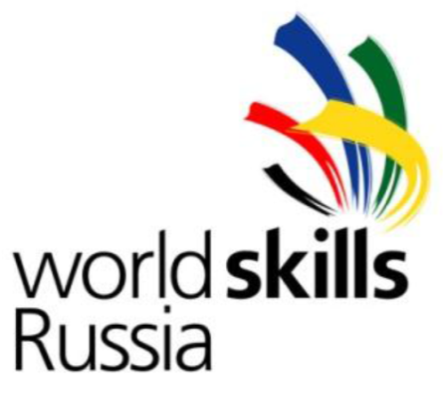 ИНФРАСТРУКТУРНЫЙ ЛИСТ Компетенция «Саамское рукоделие»На ОДНО конкурсное местоОсновное  оборудование:Материалы и оборудование для конкурсантовДень 1.   «Раскрой и соединение деталей саамского мяча (самь палл) из кожи и сукна» Задание 1 «Раскрой и соединение деталей саамского мяча (самь палл)  из кожи и сукна» День 2  «Сборка деталей саамского мяча (самь палл) с отделкой»Задание 2 «Сборка деталей саамского мяча (самь палл)с отделкой»Средства уборки (на площадку):- Совок для мусора -1 шт.- Веник. - 1 шт.- Корзина для мусора - 1 шт.- Пакеты для мусора  30 литров – 10 шт.№ТипКол-воГладильная доска 1Утюг 1Стол для выполнения ручных работ1Стул1Настольная лампа 1№Инструменты и материалыКоличествоРазмеры1Кожа химической выделки 1 дм.2Сукно (разных цветов и ширины)40х40 см.3Флизелин клеевой40х40 см4Бумага для построения лекал 1 шт.А45Линейка1 шт.20 см.6Карандаш средней и мягкой жесткости 1 шт.7Ластик 1 шт.8Ножницы 1 шт.9Наперсток 1 шт.10Иглы для шитья вручную3 шт.11Иглы для кожи 3 шт. 12Портновские булавки 10 шт.13Набор ниток в тон сукна   14Нитки для кожи №Инструменты и материалыКоличествоРазмеры1Кожа химической выделки 1 дм.2Сукно (разных цветов и ширины)40х40 см.3Флизелин клеевой40х40 см4Бумага для построения лекал 1 шт.А45Линейка1 шт.20 см.6Карандаш средней и мягкой жесткости 1 шт.7Ластик 1 шт.8Ножницы 1 шт.9Наперсток 1 шт.10Иглы для шитья вручную3 шт.11Иглы для кожи 3 шт.12Портновские булавки 10 шт. 13Набор ниток в тон сукна 14Нитки для кожи 15Бусины разных цветов 16Синтепон 